МУНИЦИПАЛЬНОЕ БЮДЖЕТНОЕ ДОШКОЛЬНОЕ ОБРАЗОВАТЕЛЬНОЕ УЧРЕЖДЕНИЕ «ФРУНЗЕНСКИЙ ДЕТСКИЙ САД «СКАЗКА»НИЖНЕГОРСКОГО РАЙОНА  РЕСПУБЛИКИ КРЫМПРИКАЗ16.08.2023		                                          с. Фрунзе		                	                    № 155/Б-одО создании рабочей группы по разработкеи проведения процедуры внутренней системыоценки качества образования на 2023-2024 учебный год          Во исполнение Федерального Закона от 29.12.2012 года № 273–ФЗ «Об образовании Российской Федерации», Устава муниципального бюджетного дошкольного образовательного учреждения «Фрунзенский детский сад «Сказка» Нижнегорского района Республики Крым ПРИКАЗЫВАЮ:1. Создать рабочую группу по разработке и проведения процедуры внутренней системы оценки качества образования в МБДОУ «Фрунзенский детский сад «Сказка» (далее – ВСОКО) на 2023-2024 учебный год (далее – рабочая группа) в составе:       Руководитель группы – Попова А.В., заведующий  МБДОУ «Фрунзенский детский сад «Сказка»;   Члены группы:            - Буджурова А.С., старший воспитатель;- Аксёнова Н.А., воспитатель;- Умерова Н.П., музыкальный руководитель;- Аксёнова О.Г., воспитатель.2. Рабочей группе разработать План – график мероприятий ВСОКО в МБДОУ «Фрунзенский детский сад «Сказка», План внутрисадовского контроля на 2023-2024 учебный год в МБДОУ «Фрунзенский детский сад «Сказка» в срок до 31.08.2023г.3. Рабочей группе для проведения процедуры ВСОКО руководствоваться инструментарием для проведения процедуры ВСОКО на 2023-2024 учебный год.4. Рабочей группе представить разработанные документы на заседание Педагогического совета 31.08.2023.5. Контроль исполнения данного приказа оставляю за собой.                                  Заведующий                                                           А.В.Попова                                  Согласовано:                                  Председатель ППО                                            Н.П. УмероваС приказом ознакомлены:МУНИЦИПАЛЬНОЕ БЮДЖЕТНОЕ ДОШКОЛЬНОЕ ОБРАЗОВАТЕЛЬНОЕ УЧРЕЖДЕНИЕ «ФРУНЗЕНСКИЙ ДЕТСКИЙ САД «СКАЗКА»НИЖНЕГОРСКОГО РАЙОНА  РЕСПУБЛИКИ КРЫМВЫПИСКАИЗ ПРИКАЗА  № 155/Б-од  от  16.08.2023г. МУНИЦИПАЛЬНОГО БЮДЖЕТНОГО ДОШКОЛЬНОГО ОБРАЗОВАТЕЛЬНОГО УЧРЕЖДЕНИЯ «ФРУНЗЕНСКИЙ ДЕТСКИЙ САД «СКАЗКА»  НИЖНЕГОРСКОГО РАЙОНА    РЕСПУБЛИКИ КРЫМ	О создании рабочей группы по разработкеи проведения процедуры внутренней системыоценки качества образования на 2023-2024 учебный год          Во исполнение Федерального Закона от 29.12.2012 года № 273–ФЗ «Об образовании Российской Федерации», Устава муниципального бюджетного дошкольного образовательного учреждения «Фрунзенский детский сад «Сказка» Нижнегорского района Республики Крым ПРИКАЗЫВАЮ:1. Создать рабочую группу по разработке и проведения процедуры внутренней системы оценки качества образования в МБДОУ «Фрунзенский детский сад «Сказка» (далее – ВСОКО) на 2023-2024 учебный год (далее – рабочая группа) в составе:       Руководитель группы – Попова А.В., заведующий  МБДОУ «Фрунзенский детский сад «Сказка»;   Члены группы:            - Буджурова А.С., старший воспитатель;- Аксёнова Н.А., воспитатель;- Умерова Н.П., музыкальный руководитель;- Аксёнова О.Г., воспитатель.2. Рабочей группе разработать План – график мероприятий ВСОКО в МБДОУ «Фрунзенский детский сад «Сказка», План внутрисадовского контроля на 2023-2024 учебный год в МБДОУ «Фрунзенский детский сад «Сказка» в срок до 31.08.2023г.3. Рабочей группе для проведения процедуры ВСОКО руководствоваться инструментарием для проведения процедуры ВСОКО на 2023-2024 учебный год.4. Рабочей группе представить разработанные документы на заседание Педагогического совета 31.08.2023.5. Контроль исполнения данного приказа оставляю за собой.                                  Заведующий                                                           А.В.Попова№ п/пДолжностьДатаПодписьФИО1Старший воспитатель16.08.2023Буджурова А.С.2Воспитатель16.08.2023Аксёнова Н.А.3Воспитатель16.08.2023Аксёнова О.Г.4Музыкальный руководитель16.08.2023Умерова Н.П.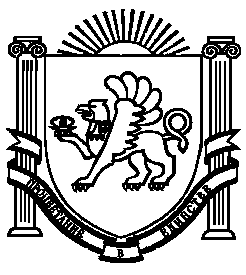 